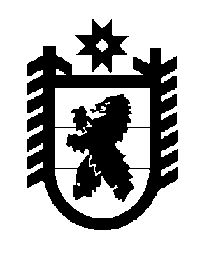 Российская Федерация Республика Карелия    ПРАВИТЕЛЬСТВО РЕСПУБЛИКИ КАРЕЛИЯПОСТАНОВЛЕНИЕот  22 ноября 2017 года № 410-Пг. Петрозаводск О разграничении имущества, находящегося в муниципальной собственности Медвежьегорского муниципального районаВ соответствии с Законом Республики Карелия от 3 июля 2008 года              № 1212-ЗРК «О реализации части 111 статьи 154 Федерального закона                        от 22 августа 2004 года № 122-ФЗ «О внесении изменений в законодательные акты Российской Федерации и признании утратившими силу некоторых законодательных актов Российской Федерации в связи с принятием федеральных законов  «О внесении изменений и дополнений в Федеральный закон «Об общих принципах организации законодательных (представительных) и исполнительных органов государственной власти субъектов Российской Федерации» и «Об общих принципах организации местного самоуправления в Российской Федерации» Правительство Республики Карелия п о с т а н о в л я е т:1. Утвердить перечень имущества, находящегося в муниципальной собственности Медвежьегорского муниципального района, передаваемого в муниципальную собственность Толвуйского сельского поселения, согласно приложению.2. Право собственности на передаваемое имущество возникает у Толвуйского сельского поселения со дня вступления в силу настоящего постановления.  
           Глава Республики Карелия                                                                А.О. ПарфенчиковПеречень                                                                                                                          имущества, находящегося в муниципальной собственности 
Медвежьегорского муниципального района, передаваемого 
в муниципальную собственность Толвуйского сельского поселения___________________Приложение  к постановлению Правительства Республики Карелия                от  22 ноября 2017 года № 410-ПНаименование имуществаАдрес местонахожденияимуществаИндивидуализирующиехарактеристики имуществаХоккейная коробкадер. Толвуя, ул. Школьнаясооружение, год завершения строительства 1990, кадастровый номер 10:13:0000000:11986, площадь 1500 кв. м